Documenting	5Deliberate andIndiscriminate AttacksAs the majority of the civilian population, women, children and older people are particularly vulnerable to attacks by either party to the conﬂict, which often result in death, maiming or other injuries. Some of these attacks may be deliberate, while others are indiscriminate. The deﬁnitions and differences between the two are highlighted below.Civilian casualties (what military spokespersons refer to as ‘collateral damage’) are to be expected in war. But there are clear principles that set limits on the conduct of hostili- ties and in particular outlaw the use of certain methods of warfare. These principles are designed to protect civilian lives to the maximum extent possible. They can be summarized as follows: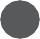 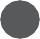 Example: Attacks on villagers in the eastern part of the Democratic Republic of Congo (DRC)In the attacks reported below, there is very little doubt that all parties to the conﬂict in the DRC intentionally targeted civilians for attacks and killings, in many cases in revenge for defeat or losses. According to the authors of the report, most of the victims appear to be women, children and the elderly who had not been able to ﬂee or who thought they would not be targeted by combatants.Deliberate Attacks or KillingsDeliberate killings are those that are intentional and have not occurred by accident or because of ignorance or self- defence. They are unlawful when the victims are civilians or persons hors de combat.A deliberate attack on civilians results when an armed force intentionally targets and attacks civilians. Women and children often ﬁnd themselves the victims of attacks because they are easily located in their homes by army and paramilitary patrols.Indiscriminate AttacksAn indiscriminate attack on civilians results when an armed force attacks a military objective with reckless disregard for the likely impact such an attack will have on civilian lives. Its main characteristics are as follows:Circumstances: Presence of both military objectives and civilians within a given area.Purpose of the attack: civilians and civilian deaths are not the purpose of the attack. The attack is arguably directed at the military objective in the area. (If the attack was aimed at civilians, then it would be a deliberate rather than an indiscriminate attack).Amnesty International, Democratic Republic of Congo: Killing Human Decency, May 31, 2000, AI Index: AFR 62/07/00, p.20.Consideration of the impact of the attack: The attack is launched without any or sufﬁcient consideration of its likely impact on civilians. The means or weapons used prove that the attack forces did not properly consider the impact of the attack on civilians.Precautions to prevent civilian casualties: The attack is launched without any precautions taken to avoid civilian casualties. IHL speciﬁcally identiﬁes a number of precau- tions that parties to the conﬂict should take before launch- ing an attack on an area in which civilians are present.Types of indiscriminate attacksIndiscriminate attacks may include the following (in accor- dance with article 51 of Additional Protocol 1):Attacks that are not directed at a speciﬁc military objectiveThese attacks include engaging in ‘blind ﬁre’ into enemy ter- ritory, ﬁring without any reliable information on supposed targets, orders for aircrews to release bombs anywhere over enemy territory before returning to base, attacks which treat as one military objective, and subject to ‘area bombardment’, a number of clearly distinct and separated military objectives located among the civilian population.Example:In the case below, the two girls narrowly escaped death, having found themselves caught in an armed confronta- tion.“[...] They almost killed two of my daughters in an armed confrontation. The girls had gone to wash clothes in the stream and the guerillas arrived to bathe. Then an armypatrol arrived and the girls ran back to the house with the patrol ﬁring at them [...]” 57Example:The attack described below reveals a reckless disregard for civilian lives by the armed forces. In some cases, soldiers from the other party to the conﬂict had already evacuated the areas before the attack took place, in others, civilians ﬂed early in the course of the attack. In addition, there does not appear to have been any attempt to distinguish between civilians and speciﬁc military targets.“From mid-October onwards, the AFDL (Alliance of Demo- cratic Forces for the Liberation of Congo-Zaire) attacked the refugee camps in South-Kivu, one after another [...] Some or all of the camps had a military presence. The United Nations High Commissioner for Refugees (UNHCR) had sponsored a contingent of Zairian soldiers to provide security in the camps, and some Zairian troops had been sent to areas near refugee camps as part of the counter-insurgency operations. In at least some instances, the Zairian soldiers ﬂed before the at- tack started. The camps also contained armed members of the former Rwandese army and interahamwe militia respon- sible for the genocide in Rwanda in 1994, and members of a Burundian armed opposition group. However, the assaults were not conﬁned to military objectives, and there is evidence of indiscriminate killings of unarmed victims in the course of some of the attacks.” 58Extract from Amnesty International, Just what do we have to do to stay alive? – Colombia’s internally displaced: dispossessed and exiled in their own land, London: Amnesty International, AMR 23/048/1997, 1997.Extract from Amnesty International, Zaire: Hidden from Scrutiny, 1996 (Index: 62/029/1996)Attacks that employ a method or means of combat that cannot be directed at a speciﬁc military objectiveThe weapons used can be said to be indiscriminate by their very nature because they are not accurate, such as anti- personnel landmines and cluster bombs. The use of some weapons is strictly prohibited under IHL.Example: minesScores of civilians, even after the war has ended, are killed or maimed because of the use of indiscriminate weapons such as anti-personnel mines or anti-tank mines by all parties to a conﬂict. In the large majority of cases, armed forces do not erect warning signs to prevent unlawful ca- sualties among civilians. They also often lay mines where they are most likely to injure or kill civilians, such as on roads, near wells, around villages and in ﬁelds. They also do not always keep records of where mines have been laid, rendering any de-mining efforts after the war has ended very difﬁcult and dangerous. In addition to being indiscriminate in their effect, anti-personnel or anti-tank mines also cause unnecessary suffering to those taking an active part in a conﬂict.In 1997, the Convention on the Prohibition of the Use, Stockpiling, Production and Transfer of Anti-Personnel Mines and on Their Destruction (Mine Ban Treaty) was signed by 122 countries and came into force on March 1, 1999. By May 25, 2000, 137 states had signed the Mine Ban Treaty, but there are still many that have not yet signed. Some of these countries are major producers or stockpilers, such as China, India, Pakistan, Russia and the USA.Example: cluster weaponsCluster weapons are not banned under international law, but by their nature they are very likely to violate the prohibition against indiscriminate attack. In addition, unexploded sub- munitions are a continued threat to anyone who comes into contact with them. According to press reports, dozens of civilians have been killed in Kosovo since the end of the air campaign by the accidental detonation of unexploded cluster bomblets and landmines. One year after the conﬂict, there are still thousands of unexploded canisters in Kosovo alone. Many of these bomblets are embedded beneath the surface of the soil and are not easily detected.Attacks that are likely to hit military objectives and civilians or civilian objects without distinction because of the method or means of combat employedThis category refers to the use of weapons that affect wide areas, or attacks on military objectives whose destruction is likely to impact on civilians.Example: Attacks on chemical plants or nuclear power plants.Evidence and Information RequiredIn essence, the investigation of attacks and killings require the following actions to be carried out:Monitoring of the armed conﬂict;Keeping track of all allegations of attacks and killings and their evolution;Identifying patterns regarding attacks and killings;Identifying patterns regarding the identity of the victims, the locations of the attacks, the methods used, the cir- cumstances, the alleged perpetrators, ofﬁcial responses;Conducting fact-ﬁnding missions, and asking yourself the following key questions:Is it safe to go to the scene? Are there alternative places where I can gather further information and evidence?What kind of evidence do I need in order to establish that abuse took place? (see below)Who is most likely to give me access to this evidence?Assessing information, including the following key issues:Whether the reported allegation or incident violates in- ternational humanitarian standards (see below);Reliability of the primary (and at times only) source;Consistency of the allegation with the pattern of abuse;Validity or consistency of medical and other evidence;Reliability of testimony;Responsibilities and identiﬁcation of the perpetrators.In addition to the general steps identiﬁed in Chapters Three and Four of this manual, to which you should refer, the investigation and assessment of attacks and killings require the following speciﬁc set of information and evidence:Challenges to DocumentationIn your investigation of killings and attacks, you are likely to face many challenges. The following section aims to provide you with possible solutions to address these chal- lenges.Logistical and security risksThe best way to analyze any particular incident in which allegations of unlawful civilian killings are made is to send a research mission to the site to investigate as soon as possible after the attack. The promptness of the mission is essential in order to assess the damage suffered before the evidence is removed or altered.However, in many cases, you will be unable to get to the area where the attack took place because of logistical or security risks. You will be unable to interview survivors, gather material evidence, such as bullets or bomb shells, or assess the distance between the possible military objectives and the civilians.Possible solutionsPlease refer to the section on fact-ﬁnding in Chapter Four of this manual.Attempt to interview those who have ﬂed the area. They include eye-witnesses to the attack (who may have found refuge in other regions or in IDP or refugee camps. Some key witnesses may be able to escape and you may gain access to them through your contacts). Others who you may ﬁnd it useful to interview include military or civilian personnel who have left the area, especially ICRC or Red Cross/Red Crescent personnel, medical staff who treated casualties and UN and NGO staff.Procure and study detailed accurate maps of the area.Gather and study the armed forces’ public statements and reactions to allegations, its reports on how it con- ducted the air campaign, its accounts of particular inci- dents and general explanations of operational prac- tices.Gather and study news reports, government and UN reports.Consult with experts.Meet with ofﬁcial delegations to discuss your concerns and to listen to their version of the attacks.Lack of military or weapon expertiseYou may ﬁnd yourself unable to assess the nature of the methods or weapons used, whether their effect could be described as inherently indiscriminate, and whether they may even be unlawful weapons by their very nature.Possible solutionThe only approach to this challenge, besides building your own expertise over time (through researching such abuse and consulting specialized journals), is to seek assistance from experts in military engagement and weapons. Only then will you be able to reach some conclusions regarding the weapons or the methods used, i.e. whether they may have been indiscriminate. To assist these experts in their analyses and conclusions, you should gather as much information as possible and get detailed testimony from eye-witnesses.Deliberate versus indiscriminate attacksYou may investigate many situations in which it is not always clear whether the forces deliberately targeted civil- ians or whether they sought to attack a military objectivewithout sufﬁcient consideration of the impact of the attack on civilians.SolutionRemember that it may not always be necessary to deter- mine conclusively whether a particular attack was deliber- ate as opposed to indiscriminate — if it was either, any civilian deaths resulting from it were unlawful.Legitimate versus illegitimate targetsParties to the conﬂict may argue that the individuals tar- geted for killings were legitimate, in other words, that they were not civilians or persons hors de combat. This line of argument may be especially used in the case of civilians who may have some links with the armed forces, such as public servants, or, indeed, those providing shelter to armed forces.Possible solutionsPlease refer to the list at the end of this section, which includes persons who should always be considered as il- legitimate targets, according to IHL and human rights work.Most importantly, you should remember that there must be a presumption of civilian status unless shown otherwise. The alleged perpetrators should explain why they consider that their target was a legitimate one. It will then be up to you to prove that this was not the case.Collateral damagespreclude collateral damages. For instance, NATO has argued that its attack on the Serbian state television and radio sta- tion (RTS) on April 23, 1999 was legitimate because RTS was a propaganda organ and that propaganda is direct support for military action. Both the ICRC and AI have convincingly demonstrated that the target was not a legitimate military objective, that the resulting civilian casualties were unlaw- ful, and therefore that the attack constituted a war crime. They relied on the deﬁnition and expert interpretation of military objective provided by Article 52(2) of Protocol 1.59Possible solutionsFamiliarize yourself with the deﬁnition of military objec- tives provided by IHL (see above).Many IHL standards have been interpreted by the ICRC, legal or military experts. You should study their interpreta- tions, review the literature on the subject, if available, ask legal students to ﬁnd legal documentation on the subject, etc. Whenever possible, you should contact ICRC representa- tives, or legal or military experts for their opinion.Even if the target was indeed legitimate as argued, this does not necessarily imply that the killings of civilians were legal. Two questions must be asked: Were the means or weapons used accurate enough? Were all necessary precau- tions taken to prevent civilian casualties?Precautions taken to avoid civilian casualtiesParties to the conﬂict may argue that they took all neces- sary precautions to avoid civilian casualties.Parties to the conﬂict may argue that an attack was aimed		at a legitimate military objective and that the deaths of civilians were unfortunate but that the laws of war do not	Amnesty International, NATO/Federal Republic of Yugoslavia. Collateral Damage” or Unlawful Killings? Violations of the Laws of War by NATO during Operation Allied Force, June 2000, AI Index EUR 70/18/00.Possible solutionsCompare the ofﬁcial reports on the precautions taken with the list of measures identiﬁed by the laws of war, which parties to a conﬂict should follow before attacking an area with known civilian presence. Even the ofﬁcial version may indicate gaps in what the forces should have done.Compare the ofﬁcial reports on the precautions taken with what eye-witnesses are reporting. There may be discrepan- cies, i.e. the armed forces may claim to have taken precau- tions that, in fact, were not implemented. The failure on the part of the attacker to take such measures should be seen as demonstrating the unlawful nature of the attack.Use of human shieldsForce A (responsible for the attack) may argue that Force B was using civilians as human shields.Possible solutionThe laws of war provide you with a response to this type of assertion. The use of human shields to prevent an attack on military targets is prohibited, so Force B would be clearly violating the laws of war. However, this violation does not justify the attack — in other words, under IHL, Force A still has the legal obligation not to attack civilians. Furthermore, again by virtue of IHL, the presence within the civilian population of individuals who do not fall under the deﬁnition of civilians does not deprive the population of its civilian character.Difﬁculty in determining responsibilityYou may ﬁnd it difﬁcult to determine which forces were responsible for the attacks or the killings, whether deliber- ate or indiscriminate. In some situations, all parties to theconﬂict may deny responsibility for particular attacks or killings, or accuse the other parties to have launched the particular attack or to be responsible for the particular killings.Possible solutionsHere, your knowledge of patterns is essential. Although you may never be able to reach deﬁnite conclusions, you may be able to link the attack to an overall pattern and allege where responsibility lies. The circumstances and tar- gets of the attacks, the methods and type of weapons used, the identity of the civilians, etc. may all ﬁt a particular pattern.Please refer to Chapter Four of this manual for a list of patterns and key issues, and questions to guide the assess- ment of responsibilities.Exposing the gender dimension of the attackAlthough an increasing number of reports on violations of the laws of war list the gender and age of victims, or highlight the fact that many victims were women and children, many other gender-based dimensions of the at- tacks and the killings are overlooked. The reasons may include lack of time, too many abuses to document and absence of a gender-sensitive approach.Possible SolutionsAs stressed throughout this manual, abuses in armed con- ﬂicts are not gender-neutral. Some of the objectives of your monitoring and advocacy work, besides seeking redress and justice for the victims, is to ensure that the voices of women in armed conﬂicts and post-conﬂict situations are not silenced, to shape knowledge, and to questiontraditional versions of warfare and history. It is therefore essential that in the course of your documentation and reporting, you always seek to expose the gender-speciﬁc dimensions of the attacks or killings, as well as their pos- sible interaction with other identity markers such as eth- nicity, religion and race.The key issues that guide this exercise have been identi- ﬁed in another manual.60 They can be summarized as the research and analysis of the impact of gender and other identity markers on the circumstances, causes and conse- quences of attacks, the identity of the victims and their access to remedies.List of Illegitimate Targets of AttacksIndividuals killed who belong to any of the following cat- egories are considered to be illegitimate targets. Their kill- ing is therefore unlawful.Civilians who have no direct link to armed forces, the government, or armed opposition groups;Civilian ofﬁcials who perform a public function which is not directly related to the conduct of hostilities (such as mayors of cities or villages);Civilians performing contract work for armed forces, provided that this work is not directly related to the conduct of hostilities (such as construction workers);Public servants (provided they are not members of the armed forces);Workers in factories related to the war (such as arma- ment factories);	Agnès Callamard, Methodology for Gender-Sensitive Research, AI-Canada and ICHRDD, Montréal, 1999.Civilians who voluntarily or involuntarily provide shel- ter or food to members of armed forces;Medical personnel (such as Red Cross and Red Crescent personnel);Civil defence personnel (meaning persons involved in organizing assistance to the civilian population);Soldiers who are hors de combat (such as wounded, sick or captured soldiers, or soldiers who have surrendered);Religious personnel, whether military or civilian, attached to the armed forces and exclusively engaged in offering spiritual assistance;Civilian journalists who are attached to or who accom- pany armed forces.Standards Related to Precautions to Prevent Civilian Casualtiesor Collateral DamagesArticles 57 and 58 of the Additional Protocols to the Geneva Conventions relating to the Protection of Victims of Inter- national Armed Conﬂicts state the following:In the conduct of military operations, constant care shall be taken to spare the civilian population, civilians and civilian objects.With respect to attacks, the following precautions shall be taken:those who plan or decide upon an attack shalldo everything feasible to verify that the objectives to be attacked are neither civilians nor civilian objectsand are not subject to special protection but are military objectives within the meaning of paragraph 2 of Article 52 and that it is not prohibited by the provisions of this Protocol to attack them;	take all feasible precautions in the choice of means and methods of attack with a view to avoiding, and in any event to minimizing, incidental loss or civil- ian life, injury to civilians and damage to civilian objects;refrain from deciding to launch any attack which may be expected to cause incidental loss of civilian life, injury to civilians, damage to civilian objects, or a combination thereof, which would be excessive in relation to the concrete and direct military advan- tage anticipated;an attack shall be cancelled or suspended if it becomes apparent that the objective is not a military one or is subject to special protection or that the attack may be expected to cause incidental loss of civilian life, injury to civilians, damage to civilian objects, or a combination thereof, which would be excessive in relation to the con- crete and direct military advantage anticipated;effective advance warning shall be given of attacks which may affect the civilian population, unless circumstances do not permit.When a choice is possible between several military objec- tives for obtaining a similar military advantage, the objective to be selected shall be that the attack on which may be expected to cause the least danger to civilian lives and to civilian objects.In the conduct of military operations at sea or in the air, each Party to the conﬂict shall, in conformity with its rights and duties under the rules of international law applicable in armed conﬂict, take all reasonable precautions to avoid losses of civilian lives and damage to civilian objects.No provision of this Article may be construed as author- izing any attacks against the civilian population, civil- ians or civilian objects.Art. 58. Precautions against the effects of attacksThe Parties to the conﬂict shall, to the maximum extent feasible:without prejudice to Article 49 of the fourth Conven- tion, endeavour to remove the civilian population, indi- vidual civilians and civilian objects under their control from the vicinity of military objectives;avoid locating military objectives within or near dense- ly populated areas;take the other necessary precautions to protect the ci- vilian population, individual civilians and civilian objects under their control against the dangers resulting from military operations.